Youth Programs - Summer 2015 A Little Hard Work&A Whole Lot of Grace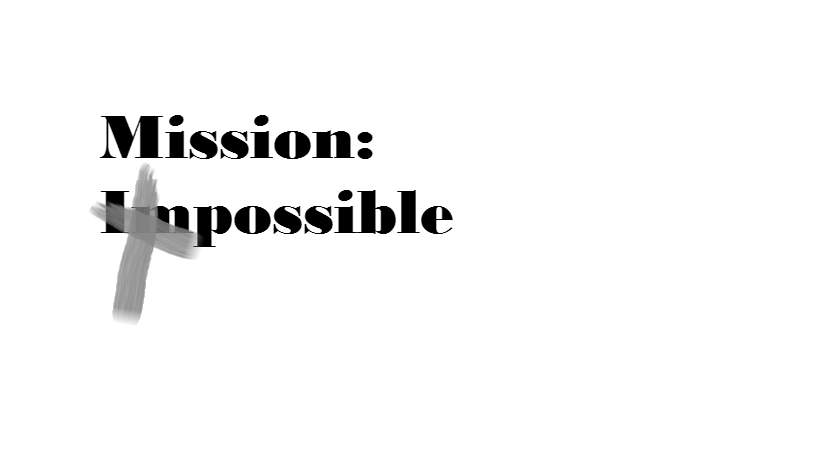 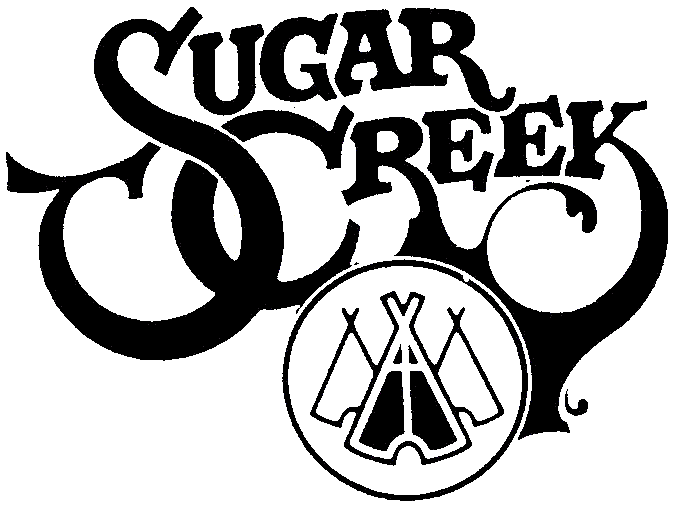 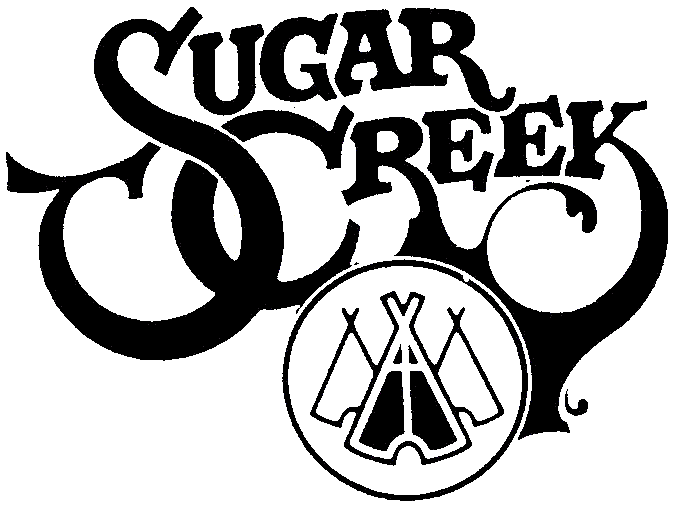 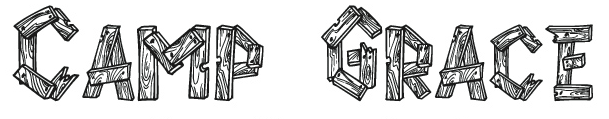 Evangelical Lutheran Church315 East Main StreetMount Horeb, WI608-437-5012ADULT VOLUNTEER REGISTRATION FORMName 	Cell phone 	Email 	I want to be involved in A Little Hard Work andA Whole Lot of Grace this summer at ELC.(Circle the day of the week when indicated.)___ I will bring a snack for VBS on    M    T    W    R___ I will serve & clean up snack for VBS on  M   T   W   R ___ I will help the SC Staff with Day Camp all week  AM  PM  All Day___ I will bring snack for Day Camp on  M    T    W    R___ I will help serve snack for Day Camp on M   T   W   R___ I have a talent/skill I’d like to share one afternoon for Day Camp___ I will transport and accompany 5 youth for Mission Impossible on   M     T     W     R___ I will coordinate lunches for Mission Impossible___ Have lunch coordinator call me and I’ll help bring or serve food.___ I would love to host Sugar Creek staff at my house and serve them breakfast Sunday – Thursday___  I would love to host Sugar Creek staff for dinner on M or WPlease return this form by 6/14/2015